.Intro: 34 countsS1: R Sailor Step, L Sailor Step, 1/8 Rock Fwd/Recover, Coaster StepS2: Step, ½ Pivot, Shuffle ½ Turn, 1/8 Side, Hold, Ball, Side, CrossS3: Side Rock/Recover, Crossing Samba, Cross, Side, Behind-Side-CrossS4: Chasse, ¼ Turn, Chasse ¼ Turn, Step, ¼ Pivot, Cross, SideStart again & have fun.Restart: in wall 5, dance up to counts 14& (counts 6& of the 2nd section) and replace counts 15-16 with aR side rock/recover before restarting the dance from the top. (12:00)Last Update - 21 June 2021A Little Light On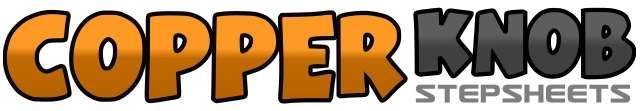 .......Compte:32Mur:4Niveau:Improver.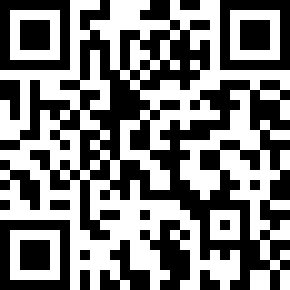 Chorégraphe:Jef Camps (BEL) & Roy Verdonk (NL) - June 2021Jef Camps (BEL) & Roy Verdonk (NL) - June 2021Jef Camps (BEL) & Roy Verdonk (NL) - June 2021Jef Camps (BEL) & Roy Verdonk (NL) - June 2021Jef Camps (BEL) & Roy Verdonk (NL) - June 2021.Musique:Afraid of the Dark - Chef'SpecialAfraid of the Dark - Chef'SpecialAfraid of the Dark - Chef'SpecialAfraid of the Dark - Chef'SpecialAfraid of the Dark - Chef'Special........1&2RF cross behind LF, LF step side, RF step side3&4LF cross behind RF, RF step side, LF step side5-61/8 turn L & RF rock forward, recover on LF (10:30)7&8RF step back, LF close next to RF, RF step forward1-2LF step forward, make ½ turn R while putting weight on RF (4:30)3&4¼ turn R & LF step side, RF close together, ¼ turn R & LF step back (10:30)5-61/8 turn R & RF step side, hold (12:00)&7-8LF close on ball next to RF, RF step side, LF cross over RF1-2RF rock side, recover on LF3&4RF cross over LF, LF step side, RF step side5-6LF cross over RF, RF step side7&8LF cross behind RF, RF step side, LF cross over RF1&2RF step side, LF close next to RF, RF step side and make ¼ turn L on RF (9:00)3&4LF step side, RF close next to LF, ¼ turn L & LF step forward (6:00)5-6RF step forward, make ¼ turn L putting weight on LF (3:00)7-8RF cross over LF, LF step side